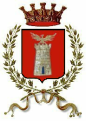 COMUNE DI TORRETTACittà Metropolitana di PalermoORDINE DEL GIORNO SEDUTA CONSILIAREDEL 27/05/2022 ALLE ORE 21:00INTEGRAZIONESi rende noto che il giorno 27/05/2022 alle ore 21:00, si terrà la seduta straordinaria in prima convocazione del Consiglio Comunale, con l’integrazione di un punto al precedente ordine del giorno:	5) Catasto degli incendi boschivi anni dal 2016 al 2021 – Legge 21/11/2000 n.353.					IL PRESIDENTE DEL CONSIGLIO       (Silvia Giada Di Maggio)